 DISTURBED SHARES MUSIC VIDEO FOR THEIR NEW COVER OF 
STING’S “IF I EVER LOSE MY FAITH IN YOU” THE SICKNESS (20TH ANNIVERSARY DELUXE EDITION) OUT NOWTHE SICKNESS 20TH ANNIVERSARY AMPHITHEATER TOUR WITH VERY SPECIAL GUEST STAIND AND BAD WOLVES SCHEDULED FOR 2021
Today, Disturbed, the two-time Grammy nominated and multi-platinum band, share their cover of Sting’s hit single “If I Ever Lose My Faith In You.” Said the band about the new cover, “We have loved this song for a long time, and even though it was released in 1993, it seems strangely applicable to today’s world. The song is about losing faith, and might initially sound pessimistic, but it’s about the importance and power of personal relationships, and how they can save you and provide solace in an increasingly confusing world.” The band today also share a new music video for the song, directed by Matt Mahurin, watch it here.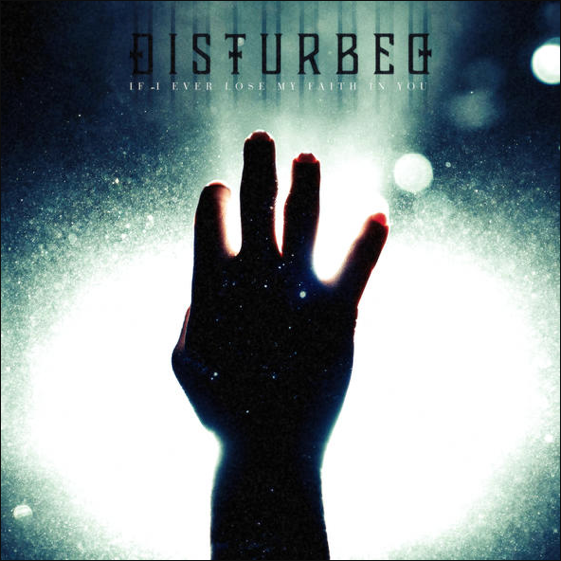 Disturbed’s The Sickness (20th Anniversary Deluxe Edition) is out now in both vinyl and digital editions. The vinyl version is pressed on Limited Edition Black Clouds Colored Vinyl and the digital deluxe edition includes seven additional live tracks, including “Down With The Sickness,” “Voices,” and “Shout 2000” (full track listing Below). The Sickness (20th Anniversary Deluxe Edition) is available on both formats here. 

Disturbed recently confirmed the 2021 dates for their The Sickness 20th Anniversary Tour, co-produced by Frank Productions and Live Nation. The amphitheater tour, with very special guest Staind and Bad Wolves, will begin on July 7th, 2021 at iTHINK Financial Amphitheatre (full dates below) and all previously purchased tickets will be honored for their rescheduled dates. The Sickness 20th Anniversary Tour celebrates the two-decade anniversary of the band’s The Sickness. On this tour, the band will perform songs off the album, as well as tracks from their most recent studio release, Evolution, and their extensive catalog. Tickets for all shows are available here. Today, Disturbed also announce their Songkick Live From the Vault session which will be released on September 17th, and features performances from their 2018 Austin City Limits set. Songkick’s Live From the Vault series taps into an archive of incredible live performances from music’s most epic festivals, bringing fans live performance experiences that have never been available on-demand before. Pre-save Disturbed’s Songkick session here.Disturbed have continued their record-breaking streak at rock radio, claiming the title of “2019’s Most Played Artists” in the Active Rock format. The band earned their seventh consecutive #1 on the Mediabase Active Rock Chart and Billboard’s Mainstream Rock Songs Chart with their latest single “No More,” an achievement unmatched by any artist in history. Disturbed have earned ten #1 singles on the chart, including “A Reason To Fight,” the track that initially broke the record earlier this year. “No More” is the third top-charting single from the band’s #1 album, Evolution (Reprise Records).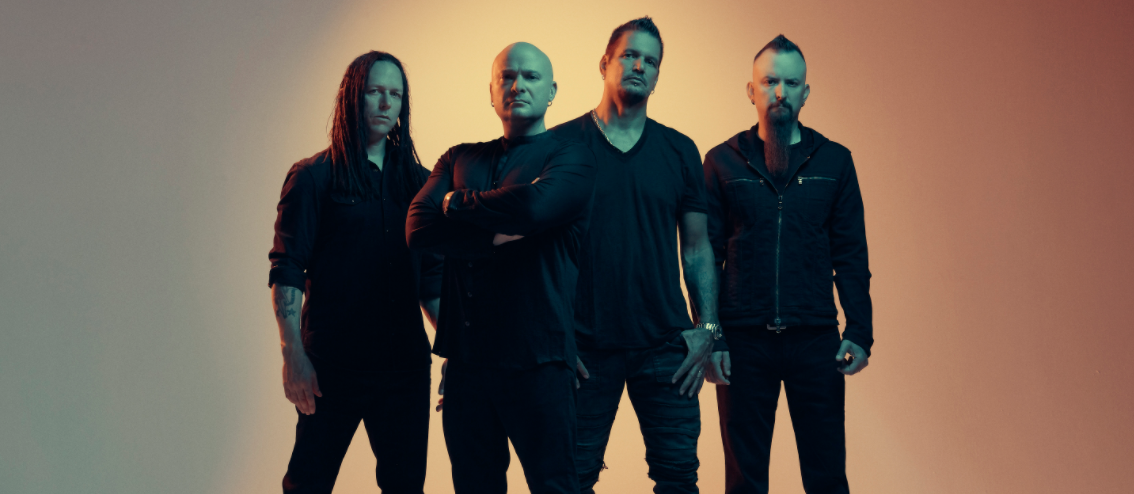 About Disturbed:Simply put, DISTURBED are one of the most successful rock bands in modern history. The multiplatinum-selling quartet accomplished the rare feat of achieving five consecutive number one debuts on the Billboard Top 200. That accolade historically elevated them to rarified air alongside Metallica, the only other hard rock group to do so in the history of the chart.  Immortalized (2015) received a platinum certification and spawned the triple-platinum crossover smash “The Sound of Silence,” which garnered a nomination at the 2017 GRAMMY® Awards in the category of “Best Rock Performance.” Since their formation in 1996, the band has sold 16 million albums globally and scored twelve No. 1 singles at Active Rock Radio. Their quadruple-platinum 2000 debut, The Sickness, formally announced their arrival as hard rock leaders, with that status solidified by subsequent GRAMMY® Award nominations as well as gold-, platinum- and double platinum-certified records, as well as countless sold-out shows around the globe.  Named “Best Rock Artist” during the 2017 iHeartRadioMusic Awards, Disturbed continue to boldly forge ahead with the release of their aptly titled seventh offering, Evolution.

DISTURBED THE SICKNESS 20TH ANNIVERSARY TOUR - 2021Wed July 7 – West Palm Beach, FL at iTHINK Financial Amphitheatre Thu July 8 – Tampa, FL at MIDFLORIDA Credit Union Amphitheatre Sat July 10 – Alpharetta, GA at Ameris Bank Amphitheatre Mon July 12 – Cincinnati, OH at Riverbend Music CenterTue July 13 – Cuyahoga Falls, OH at Blossom Music CenterSun July 18 – Clarkston, MI at DTE Energy Music TheatreTue July 20 – Toronto, ON at Budweiser StageWed July 21 – Darien Center, NY at Darien Lake AmphitheaterFri July 23 – Mansfield, MA at Xfinity CenterSat July 24 – Hartford, CT at XFINITY TheatreMon July 26 – Syracuse, NY at St. Joseph’s Health Amphitheater at Lakeview Wed July 28 – Holmdel, NJ at PNC Bank Arts CenterThu July 29 – Wantagh, NY at Northwell Health at Jones Beach TheatreSat July 31 – Bristow, VA at Jiffy Lube LiveSun Aug 1 – Saratoga Springs, NY at Saratoga Performing Arts CenterWed Aug 4 – Burgettstown, PA at S&T Bank Music Park Fri Aug 6 – Hershey, PA at Hersheypark StadiumSun Aug 8 – Tinley Park, IL at Hollywood Casino Amphitheatre – Chicago, ILFri Aug 13 – Maryland Heights, MO at Hollywood Casino Amphitheatre – St. Louis, MOSat Aug 14 – Noblesville, IN at Ruoff Music CenterMon Aug 16 – Rogers, AR at Walmart AMPWed Aug 18 – The Woodlands, TX at The Cynthia Woods Mitchell Pavilion Fri Aug 20 – Albuquerque, NM at Isleta AmphitheaterSat Aug 21 – Phoenix, AZ at Ak-Chin PavilionMon Aug 23 – Irvine, CA at FivePoint AmphitheatreTue Aug 24 – Mountain View, CA at Shoreline AmphitheatreThu Aug 26 – Ridgefield, WA at Sunlight Supply Amphitheater Fri Aug 27 – Auburn, WA at White River Amphitheatre Sun Aug 29 – Wheatland, CA at Toyota Amphitheatre Tue Aug 31 – West Valley City, UT at USANA AmphitheatreFor more information, please contact Mary Moyer (mary@qprime.com) and Emilio Herce (emilio@qprime.com) at Q Prime 212.302.9790 or Patrice Compere (Patrice.Compere@warnerrecords.com - 212-707-3450) at Warner Records. 	